Утверждено Решением наблюдательного совета КГП на ПХВ «Макатская центральная районная больница»№___ от «____»________2018гСтратегический планГосударственного коммунального предприятия на праве хозяйственного ведения «Макатская центральная районная больница»государственного учреждения «Управления здравоохранения Атырауской области» на 2017–2021годыЧаст1. Введение МиссияВидениеЦенности и этичкские принципыЧасть 2. Анализ текущей ситуации 2.1. Анализ факторов внешней среды2.2. Анализ факторов непосредственного окружения2.3. Анализ факторов внутренней среды2.4. SWOTанализ2.5. Анализ управления рискамиЧасть 3. Стратегические направления, цели и целевые индикаторы3.1. Стратегическое направление 1 (финансы)3.2. Стратегическое направление 2 (клиенты)3.3. Стратегическое направление 3 (обучение и развитие персонала)3.4. Стратегическое направление 4 (внутренние процессы)Часть 4. Необходимые ресурсыСтратегический план
КГП на ПХВ «Макатская центральная районная больница»на 2017-2021 годыРаздел 1. 1. Миссия: Оказание населению качественной, доступной,  безопасной медицинской помощи, совершенствование и повышение профессиональной квалификации.Видение: Эффективная система управления и планирования здравоохранения, направленная на увеличение средней продолжительности жизни и формирования  здоровой конкурентоспособной нации.Ценности / этические принципы:Милосердие;Вежливость;Коллегиальность;Прозрачность(открытость);Профессионализм;Ответственность;Пациент-в центре внимания.Часть 2. Анализ текущей ситуации В составе  КГП на ПХВ «Макатской центральной районной больницы»  имеется  1 поликлиника, 1 сельская больница, 2 медицинских пунктов, стационар на 55 коек и дневные стационары- 55.КГП на ПХВ «Макатская  центральная  районная больница»  обслуживает население численностью 27478 человек, их них  взрослых16831,  подростков – 1133,  дети до 14 лет – 9514,  женское население – 13647,  из них женщин фертильного  возраста – 6348 ,Имеется клинико - диагностическая лаборатория, рентген кабинет, УЗИ, эндоскопический кабинет, физио – терапевтический	кабинет,  стерилизационная, 2 бригады скорой медицинской помощи. Лечебно-профилактическую помощь населению района оказывают ПМСП в составе 8 ВОП, 3 терапевтический участок, 3 педиатрический участок,  отделение  профилактики и социально-психологической помощи , консультативно -диагностическое отделение, скорая и неотложная помощь.Стационар развернут на 55 коек в том числе: терапевтические койки -10, детские койки -9, хирургические койки - 10, гинекологические койки -8, родильные койки -8, патология -8, инфекция для взрослых -2, инфекция для детских -8, неврология-10,в т.ч  неврологическое реабилитация-3.   Обеспеченность койко-местами на 10 тыс. населения в 2016 году составила 20,01)). Увеличился процент госпитализации больных в круглосуточный стационар на4,7 с 2431до 2553, и увеличилось количество пролеченных по дневному стационару с 2014(2015.) до 2572 (2016г.) больных.Согласно плана мероприятий Государственной программы  развития здравоохранения Республики Казахстан  «Денсаулық» на 2016-2020 годы по Макатскому району показатели  демографической ситуация:Важнейшими индикаторами социального благополучия общества являются младенческая и материнская смертность.Домашние роды не зарегистрированы.  Показатель   охвата беременных до 12 недель  увеличился с 80,5%  в 2015г.  до 81,1% в  2016 году.Показатель младенческой смертности  снижена, в 2015 г. составил 14,6 (10 сл), в  . –4,7 (4сл)на 1000 живорожденных.Динамика показателей материнской  (на 100 тысяч живорожденных) и младенческой ( на 1000 родившихся живыми) смертности  в Макатском районе  в 2015-2016 годах.Наибольший пик роста младенческой смертности приходится на 2017 год с  введением критериев живорождения и мертворождения рекомендованных ВОЗ. Основными причинами младенческой смертности в остаются состояния, возникающие в перинатальном периоде.В районе разработан и утвержден  План мероприятий по снижению материнской и младенческой и детской смертности. Продолжает работать консультативно- транспортная служба для оказания квалифицированной помощи беременным, роженицам, а также детям в критическом состоянии с  использованием реанимобиля и санавиации.А также  в  целях  улучшения здоровья матери  и ребенка используется алгоритмы  по  поддержке и стимулирование грудного вскармливания, безопасное материнство, регионализация перинатальной помощи, интегрированное ведение болезней детского возраста. Активизирована   санитарно - просветительная работа и информирование населения по ЗОЖ, открыты школы здоровья, обучены  специалисты по переподготовке , работающих в области репродуктивного здоровья. Вышеуказанные мероприятия позволят снизить показатели материнской и младенческой смертности.Несмотря на снижение некоторых показателей распространенности  и смертности населения от социально – значимых заболеваний основной причиной смертности населения района являются сердечно сосудистые заболевания.Динамика показателей заболеваемости и смертности от социально – значимых болезней за  2015-2016гг.Наибольший удельный  вес в структуре  общей смертности  приходится на болезни системы  кровообращения (БСК).По району  в 2015 году число умерших от БСК  составило  - 49- 17,8, в 2016 году –  31- 12,0. В целях  снижения смертности  от БСК  в районе усилена работа по диспансеризации больных, санитарно просветительная работа среди населения и каждыми больными,  скрининговый осмотр, идет  централизация выписок свидетельств о смерти, каждый случай смертности  разбирается на заседаниях . Приобретены кардиостандарты. Также успешно проводится работа по внедрению алгоритма ОКС на догоспитальном и госпитальном уровне. В районе имеется  реанимобиль, который  оборудован  аппаратом ЭКГ, дефибриллятором, кислородом, тромболизисными препаратами. Продолжается работа по раннему выявлению заболеваний, своевременному оперативному лечению больных с сердечно-сосудистыми заболеваниями, лекарственное обеспечение  на амбулаторном уровне.Отмечается  уменшение  смертности от злокачественных новообразований с 30- 10,9% в 2015г.  до 19 – 6,9% в 2016г.Мероприятия, направленные на ранее выявление онкологических заболеваний (скрининговые исследования), обеспечение химиопрепаратами, укрепление материально-технической базы медицинских организаций и др. позволили увеличить  удельный вес больных живущих 5 и более лет с 15-50,2% (2015 г) до 26-50,5% (2016г). За истекшие 2 года (2015 – 2016г) заболеваемость туберкулезом по району  на одном уровне ( 2015 г – 18 сл, 2016- 18 сл) Смертность от туберкулеза за 2016г -1 сл. Основными мерами, направленными на снижение смертности и заболеваемости от туберкулеза является своевременное выявление при профилактических осмотрах групп риска населения с использованием метода флюорографии и бактериоскопии, усиление работы ПМСП и санитарно – социальные условия жизни населения.Несмотря на реализацию программы лечения туберкулеза ДОТS-плюс актуальными остаются вопросы эпидемиологического надзора за распространением туберкулеза, развития лекарственной устойчивости.Травматизм остается одной из важнейших медико-социальных проблем, в связи с большой утратой населения  в трудоспособном возрасте  по смертности от несчастных случаев и травм ( в том числе ДТП). Первичная заболеваемость от травм и отравлений в  сравнении с аналогичным периодом - 987-359,1 (2015 г) 1285- 467,6 (.).Смертность от травм и отравлений в  сравнении с аналогичным периодом 25 случаев 2015 году, 20 случаев .Обучены все врачи ВОП по вопросам профилактики суицидов у подростков. Случаев суицида среди подростков в 2016 году регистрировано  2 случая, 1 из них с летальным исходом.Нет распространенности ВИЧ инфекции.        В целях недопущения распространения ВИЧ-инфекции проводится профилактическая работа ,организована санитарно-просветительная и информационно-разъяснительная работа  среди населения, молодежи, учащихся, студентов. Открыты  школ здоровья : Школа АГ, ИБС, инсульта, сахарного диабета, планирование семьи, подготовка к родам, школа молодой матери, здорового ребенка.В целях повышения качества и продолжительности жизни населения, ежегодно в районе  проводятся скрининговые исследования на раннее выявление заболеваний с их последующим оздоровлением.Анализ основных проблемСреди причин младенческой смертности  имеют место не соблюдение принципов регионализации самими беременными женщинами, низкий уровень работы по планированию семьи, низкое качество пренатальной диагностики врожденных пороков развития приводящей  к высокой досуточной летальности детей первого года жизни. Ежегодно выделяется трансферты на скрининг исследования болезней системы кровообращения, усиливаются мероприятия  по проведению осмотра взрослого населения (не менее 30% от общей численности населения) на наличие артериальной гипертензии, ишемической болезни сердца, сахарного диабета и глаукомы, активно проводятся тромболизисная терапия при остром инфаркте.Актуальными остаются вопросы эпидемиологического надзора за распространением туберкулеза, развития лекарственной устойчивости и смертности от туберкулеза.Недостаточная информированность населения в вопросах ведения здорового образа жизни и профилактики болезней, сохранение неблагоприятных условий окружающей среды, питания, социально экономическое неблагополучие социально уязвимых категорий населения. В плане усиления профилактической направленности  проводятся мероприятия  по повышению физической активности граждан  в т.ч. детей;активация антитабачной, антиалкогольной пропаганды, безопасности дорожного движения среди  населения;пропаганда здорового питания и соблюдение безопасности пищевых продуктов.Совместными мерами для регулирования поведенческих факторов в  районе осуществлен полный запрет рекламы и ограничения продажи табачных изделий и алкоголя, курения и употребления алкоголя в общественных местах. Развитие большинства хронических неинфекционных болезней (болезни сердечно-сосудистой системы, сахарный диабет и др.) связано с образом жизни человека. В основе этих заболеваний лежат поведенческие факторы риска: табакокурение, потребление алкоголя, низкая физическая активность, нерациональное питание и т.д.  В этой связи большое значение имеет пропаганда здорового образа жизни и развитие физической культуры. С этой целью будет продолжаться реализация Программы «Здоровый образ жизни» В результате реализации программы ожидается увеличение средней продолжительности жизни, снизится бремя болезней и распространенность поведенческих факторов риска.Пролечено больных в дневных стационарах при амбулаторно-поликлинических организацияхВ 2016 году амбулаторно- поликлиническими организациями здравоохранения района  выполнено 118105 посещений пациентов (2015г. - 127828 посещений). Число посещений на 1 жителя снижена на 0,3, с 3,8 (2015г.) до 3,5 (2016г.).Заметно снижена число вызовов станции скорой и неотложной помощи с  5108 (в 2015 году) до  4942 ( в .) за счет переадресации вызовов  в ПМСП,отмечается снижение доли вызовов к больным с хроническими заболеваниями в часы работы организации ПМСП - 1943 случаев,(в 2015-2089-).    Количество вызовов скорой помощиВ рамках ЕНСЗ внедрен допольнительный компонент к тарифу  ПМСП для стимулирования профилактической работы за достижение конечных результатов в ВА, МП, РБ организаций ПМСП и дифференцированная оплата для всех работников.1. Анализ факторов  внешней средыВ настоящее время одной из актуальных задач, стоящих перед медицинской организацией, является реализация мер по улучшению и дальнейшей стабилизации санитарно-эпидемиологической ситуации в регионе и улучшению общественного здоровья. Несмотря на проведенные мероприятия по профилактике заболеваний, на уровень показателей, отражающих состояние обслуживаемого население, оказывают влияния: Неблагоприятное влияние на состояние здоровья населения распространенных факторов риска, т.е низкая двигательная активность, нерациональное питание, курение, алкоголь Географическое расположение района, т.е. через район проходят большие автодорожные  трассы где наблюдаются большие риски ДТП и травматизма Низкий социальный статус и недостаточный престиж медицинской профессии;Распространенность социально значимых заболеванииУхудшение экологической обстановки2.2.Анализ факторов непосредственного окруженияОдним из главных пунктов программы «Денсаулық» на 2016-2019 годы, является улучшение доступности для населения Республики Казахстан амбулаторно-поликлинической помощи, в том числе консультативно-диагностической. Для обеспечения высокого качества медицинских услуг работает Служба поддержки пациентов. Деятельность Службы поддержки пациентов и внутреннего аудита регламентируется Положением, утвержденным директором. Целью и задачей службы являются:Обеспечение прав пациентов на получение своевременной, качественной и безопасной медицинской помощи в необходимом уровне;Оперативное решение жалоб пациентов по принципу «здесь и сейчас»;Координация деятельности структурных подразделений поликлиники и больницы по управлению качества медицинской помощи.По итогам  2016 года  жалоб  на неудовлетворенности  пациента не зарегистрирован. Для улучшения качества оказания медицинской и диагностической помощи  приобретены необходимые медицинские оборудования. 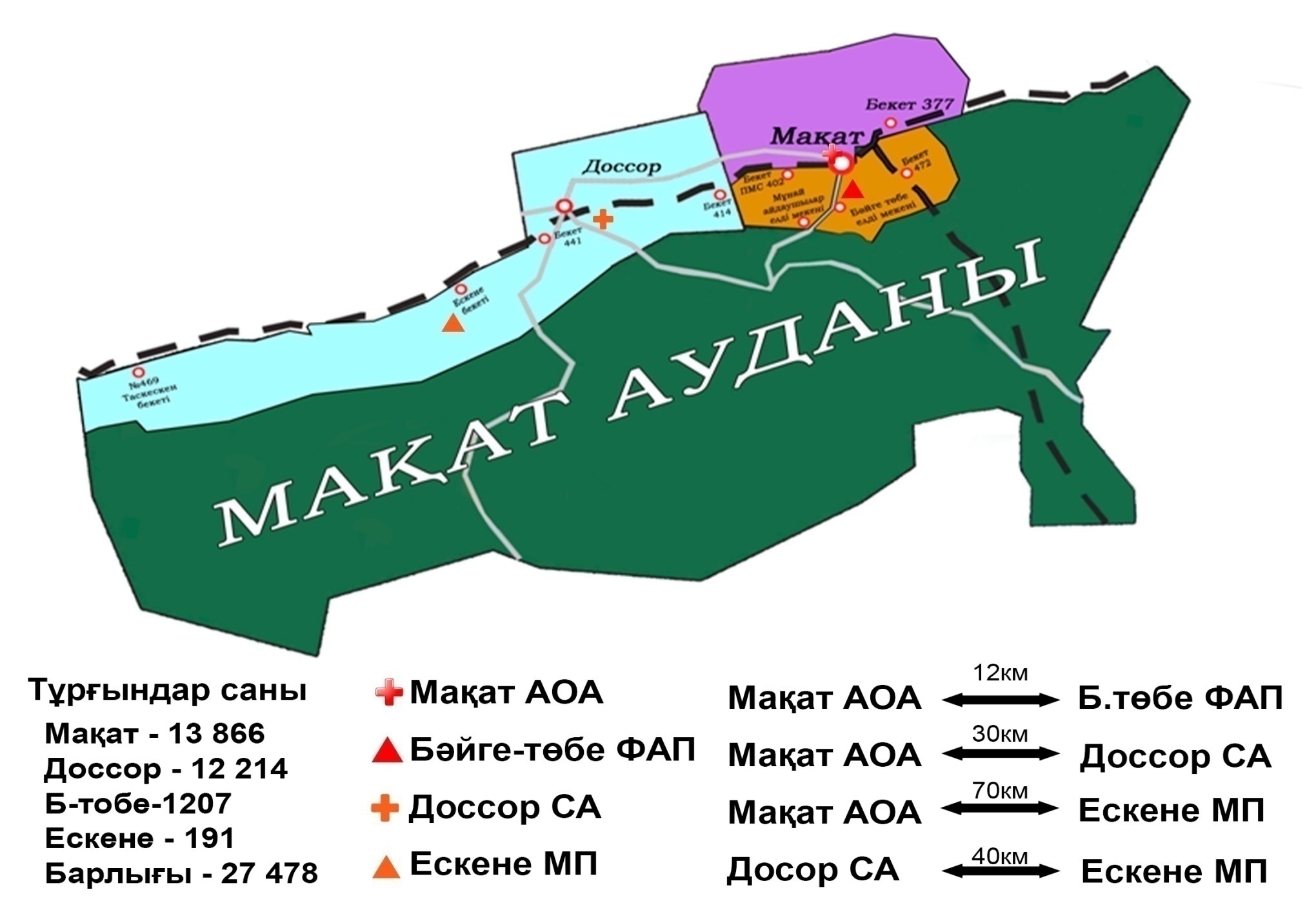   2.3. ВНУТРЕННИЕ ФАКТОРЫ:Для повышения социального статуса и престижа медицинской профессии необходимо:повышение роли и поддержка профессиональных объединений медицинских работников (ассоциации).развитие грантовой системы в привлечении кадров;организация стажировок, проведение мастер-классов и научно-практических конференций недостаточный уровень материально-технической базы;неравномерное финансирование медицинской помощи на амбулаторно-поликлиническом уровне в районах (отсутствие нормативной базы);несовершенная дифференцированная оплата работников;низкая самостоятельность медицинских организаций в принятии управленческих решений.Для повышения эффективности деятельности организаций здравоохранения необходимо  совершенствование финансирования ПМСП; совершенствование финансирования стационарной, стационарозамещающей помощи с учетом возмещения затрат на обновление основных средствУвеличился объем финансирования здравоохранения  района за счет средств государственного бюджета в 2016 году в сравнении с 2015 годом в 1,3 раза и составил 355426,0 млн. тенге, в том числе на гарантированный объем бесплатной медицинской помощи (далее ГОБМП) – 355426,0 млн. тенге. Увеличился расход на ГОБМП на одного жителя с 1601 тенге в 2015г. до 2417 тенге в 2016г.2.4. SWOT – анализ 2.5. Анализ управления рискамиРаздел 3. Стратегические направления, цели и целевые индикаторы.3.1. Стратегическое направление 1 (финансы) Бюджеттік ресурстарБарлық бюджеттік ресурстардың шығындар  көлемі3.2. Стратегическое направление 2 (клиенты)Цель 1.1.Эффективная система профилактики, лечения и реабилитации заболеванийстратегическое направление 2. Повышение эффективности системы здравоохраненияЦель 2.1.Повышение конкурентоспособности организации3.3. Стратегическое направление 3 (обучение и развитие персонала)В Макатском районе – имеется недостаток медицинскими кадрами (окулист, лор, хирург, нарколог, психиатр, эндокринолог, инфекционист). Обеспеченность врачами на 10 тысяч населения составляет 11,28(2015г.), 12,37(2016г.); средними медработниками –55,7(2015г.), 57,6 (.)увеличилось количество врачей общей практики (далее – ВОП) на 26,4%.           В настоящее время работает  35  врачей (2016 год  - 34) и более 186 средних медицинских работников (2016 год –174). В среднем 1 врач ПМСП обслуживает около 2057 прикрепленного населения, средних медицинских работников на уровне ПМСП  в оптимальном соотношении 1:3. В структуре врачебных кадров доля врачей с квалификационной категорией составила 32,5%. врачей  работающие до 3 лет  составляет – 14,7%.Ежегодно 25 % врачебного и сестринского персонала повышают квалификацию по медицинским специальностям. Доля врачей  пенсионного возраста составила 17,6%, что наиболее выражено в сельских районах.       С целью привлечения кадров предоставляется  жилье, оплачиваются  подъемные средства.Оценка основных внешних и внутренних факторовНа развитие кадровых ресурсов и медицинской науки оказывают влияние следующие внешние и внутренние факторы.ВНЕШНИЕ ФАКТОРЫ:Низкий социальный статус и недостаточный престиж медицинской профессии.ВНУТРЕННИЕ ФАКТОРЫ:Недостаточная  категорийность медицинских работников .Для повышения социального статуса и престижа медицинской профессии необходимо:Повышение роли и поддержка профессиональных объединений медицинских работников(ассоциации).3.4. Стратегическое направление 4 (внутренние процессы)Работая над индикаторами оценки качество медицинских услуг, мы регулируем внутренние процессы производства, достижение которого приведет к улучшению качество жизни и увеличения средней продолжительности жизни нашего прикрепленного населения. Раздел 4. Необходимые ресурсыЧеловеческие ресурсы всего, в том числе:Директор                                        								Б.С.Ундасыновнозология2015г абспоказатель2016г абспоказательрождаемость70125,269425,0смертность1595,71495,4Естественный прирост19,519,6Младенческая смертность45,744,8Сильные стороныСлабые стороны.•политическая поддержка государства на самом высоком уровне и гарантия исполнения утвержденных государственных программ и  большой объем оказываемой специализированной медицинской помощи и ее виды;•  хорошая обеспеченность стационарных организации современными технологиями и наличие высоко профессиональных кадров, которые имеют большой запас фундаментальных знаний;• сплоченность коллектива МО в решении сложных клинических и организационных задач;• наличие современного оборудования (лапароскопическое, современный УЗИ аппарат, современный цифровой флюро аппарат, ФГДС и колоноскоп, комплекс оборудования для реабилитации постинсультных больных).• концентрация персонала, материальных и финансовых ресурсов;• повышение качества услуг и заработной платы;• применение новых технологий.• не полная укомплектованность кадрами некоторых направлений (анестезиолог, детский невропатолог, травматолог, неонотолог).• требуются существенные финансовые вложения.- недостаточное лекарственное обеспечение на амбулаторном уровнеВозможностиУгрозы • непрерывное повышение квалификации персонала на базе МО без отрыва от работы;• внедрение социального медицинского страхования• развитие рынка медицинского туризма• повышение конкурентоспособности на рынке здравоохранения• постоянное обучение СМР и младшего персонала (алгоритмы действия).•  Обучение социальных работников поуходу и вопросам ЗОЖ• Внедрение программы управления заболеваниями• Повышение уровня санитарнойграмотности населения посредством информационно-образовательного материала• Каскадное обучение по безопасному материнству, эффективным перинатальным технологиям и интегрированное ведение болезней детского возраста• недостаточная ответственность за свое населения, Ухудшение экономической ситуации, растущие затраты на здравоохранения, наличие природных очагов особо опасных инфекции на территории страныНаименование возможного рискаЦель, на которую может повлиять данные рискиЦель, на которую может повлиять данные рискиВозможные последствия в случае непринятия мер по упарвлению рискамиЗапланированные мероприятия по управлению рискамиФактическре исполнение мероприятии по управлениб рискамиФактическре исполнение мероприятии по управлениб рискамиПричины неисполнения12234556Внешние рискиВнешние рискиВнешние рискиВнешние рискиВнешние рискиВнешние рискиВнешние рискиВнешние рискиМассовое развитие различных травм и болезней (в том числе инфекционных) вследствие техногенных и экологических катастроф.Увеличение слуачев смертности от травм и отравлений, инфекционных заболеваний.Увеличение слуачев смертности от травм и отравлений, инфекционных заболеваний.Развитие социальной напряженности населения.Информационно-разъяснительная работа среди населения. Современное оказание медицинской помощи в условиях чрезвычайной ситуации.Обучение и постоянная аттестация персонала по оказанию медицинской помощи при чрезвычайных ситуациях.Обучение и постоянная аттестация персонала по оказанию медицинской помощи при чрезвычайных ситуациях.Неуправляемые ситуаций.Изменение в связи с внедрением новой модели страховой медицины.Удовлетворенность пациентов качеством медицинской помощи.Удовлетворенность пациентов качеством медицинской помощи.Неудовлетворенность пациентов качеством медицинской помощи, жалобы в КООЗПостоянное обучение персонала как профессианально, таки и алгоритмам сервиса, информационно-разъяснительная работа с населением по проводимым реформам в здравоохранений.Постоянное обучение персонала как профессианально, таки и алгоритмам сервиса, информационно-разъяснительная работа с населением по проводимым реформам в здравоохранений.Постоянное обучение персонала как профессианально, таки и алгоритмам сервиса, информационно-разъяснительная работа с населением по проводимым реформам в здравоохранений.Низкое качество работы врачей и СМР.Изменение нормативной базы.Добровольность аккредитаций.Добровольность аккредитаций.Непрохождение аккредитаций.Выделение дополнительных средств на прохождение аккредитаций как весомый компонент конкурентоспособностиВыделение дополнительных средств на прохождение аккредитаций как весомый компонент конкурентоспособностиВыделение дополнительных средств на прохождение аккредитаций как весомый компонент конкурентоспособностиНесоответствие стандартам аккредитаций.Внутренние рискиВнутренние рискиВнутренние рискиВнутренние рискиВнутренние рискиВнутренние рискиВнутренние рискиВнутренние рискиОтток медицинских кадров в связи с низким уровнем заработной платы медицинских работников.Обеспеченность, укомплектованность кадрами.Снижение квалифицированных кадров.Снижение квалифицированных кадров.Дальнейшее совершенствование дифференцированной системы оплаты труда медицинских работников, ориентированной на конечный результат. Совершенствование дифференцированной системы оплаты труда, ориентированной на конечный результат. Нехватка  кадров, неудовлетворенность пациентов качеством медицинской помощиНехватка  кадров, неудовлетворенность пациентов качеством медицинской помощиНедостаточный уровень материально-технической базы медицинской организаций.Снижение качества медицинских услуг.Низкое качество предоставления медицинских услуг.Низкое качество предоставления медицинских услуг.Совершенствование инфраструктуры системы здравоохранения.Приобретение новых оборудований и обучение персонала работы  с ними.Нехватка кадров для работы с оборудований.Нехватка кадров для работы с оборудований.Низкая самостоятельность медицинских организации в принятии управленческих решенийНеудовлетворенность пациентов, персонала управленчискими решениями.Низкое качество предоставления медицинских услуг. Неэффективное использование бюджетных средств.Низкое качество предоставления медицинских услуг. Неэффективное использование бюджетных средств.Внедрение принципов корпоративного управления. Обучение менеджеров здравоохранения.Обучение кадров менеджменту здравоохранения.Занятность персонала. Неэффективное использование бюджетных средств.Занятность персонала. Неэффективное использование бюджетных средств.Недостаточная работа по формированию здорового образа жизни и здоровому питанию, в части достижения индикаторов.Снижение уровня здоровья и продолжительности жизни населения.Снижение уровня здоровья населения.Снижение уровня здоровья населения.Проведение анкетирования в части удовлетворенности населения по проведенным мероприятиям и принятые корректирующих мер.Проведение акциий, дней открытых дверей,флешмобы для пропоганды здорового образа жизни. Недостаточная ответственность населения за свое здоровье.Недостаточная ответственность населения за свое здоровье.Снижение темпов экономического роста.Недостаточное финансирование.Сокращение бюджетных расходов с переходом на ЕНСЗ что приводит к сокращению и перепрофилированию коек.Сокращение бюджетных расходов с переходом на ЕНСЗ что приводит к сокращению и перепрофилированию коек.Разъяснительная работа по обоснованию реструктуризаций (оптимизаций) ЦРБ.Внесение предложений по ограничению секвестирования программ здравоохраненияФинансирование управлением здрвоохранения.Финансирование управлением здрвоохранения.Дефицит врачебных кадров. Рост коэффициента совмещения.Снижение качества медицинских услуг.Постоянное привлечение совместителей-дежурантов на обеспечение качественной медицинской помощи..Постоянное привлечение совместителей-дежурантов на обеспечение качественной медицинской помощи..Ежегодно привлекаются молодые специалисты и квалифицированные специалисты с других медицинских организаций.Привлечение молодых специалисьтов, обучение резидентов по договору, обеспечение жильем специалистов.Текучесть кадров. Неудовлетворенность молодых специалистов условиями труда. Текучесть кадров. Неудовлетворенность молодых специалистов условиями труда. Риск профессианального заражения и профессиональной деятельностиЗаражение персонала и пациентов инфекционными заболеваний.Увеличение показателей распрастренности инфекционными заболеваниями.Увеличение показателей распрастренности инфекционными заболеваниями.Снабжение защитной экипировкой и спец.одеждой для профилактики получения травм реабилитация персонала после болезни или травмы для скорейщего возвращение на рабочее место, Несоблюдение персоналом техник безопасности.Несоблюдение персоналом техник безопасности.Риски лечения и использования оборудованияУвеличение числа заболеваемости, расхождение диагнозов, несоблюдение протоколов лечения.Неудовлетворенность пациентов качеством медицинской помощи, жалобы в КООЗНеудовлетворенность пациентов качеством медицинской помощи, жалобы в КООЗИдентификация пациента двумя разными различными методами во время раздачи лекарственных препаратов, при переливании крови и продуктов крови, выявление аллергий на лекарства, резистентность к антибиотику, профилактика пожара/травмы от использования лазеров, профилактика хронических заболеваний. Переподготовка, повышение квалификаций, аттестация  персонала.Несоблюдение протоколов лечения врачебным персоналом.Несоблюдение протоколов лечения врачебным персоналом.ӨлшеміНақты 2016жылЖоспарлау мерзіміЖоспарлау мерзіміЖоспарлау мерзіміЖоспарлау мерзіміЖоспарлау мерзіміӨлшеміНақты 2016жыл2017 ж2018ж2019ж2020ж2021Белсенді бағдарламалар, оның ішінде: Жергілікті бюджетРеспубликалық бюджетмың.тг009 "Туберкулезбен, жұқпалы аурулармен ауыратын адамдарға, психикалық бұзылуларға және психикалық бұзылуларға, соның ішінде психобелсенді заттарды қолдануына байланысты медициналық көмек көрсету" оның ішінде:Жергілікті бюджетРеспубликалық бюджетмың.тг25134,241901,044834,047972,051330,054923,0039 "Тегін медициналық көмектің кепілдік берілген көлемі шеңберінде аудандық және ауылдық жерлердегі денсаулық сақтау саласының қызметкерлеріне және амбулаториялық-емханалық көмекке халыққа медициналық көмек көрсету" оның ішінде:Жергілікті бюджетРеспубликалық бюджетмың.тг602343,9052" Аймақтық және ауылдық денсаулық сақтау мекемелері мен амбулаториялық-емханалық көмек көрсететін халыққа медициналық көмек көрсету "         оның ішінде:Жергілікті бюджетРеспубликалық бюджетмың.тг619862,6663252,8709679,6759356,5812510,9011 "Республикалық бюджет пен денсаулық сақтау субъектілерімен қарастырылған өңірлік құндылықтар мен ауылдарды қоспағанда, жедел жәрдем және санитарлық авиацияны қамтамасыз ету"   оның ішінде:Жергілікті бюджетРеспубликалық бюджет42601,043812,046878,850159,453670,157426,9038 "Тегін медициналық көмектің кепілдік берілген көлемі шеңберінде скринингтік зерттеулер жүргізу"мың.тг9507,29638,39638,39638,39638,39638,3Бюджеттік бағдарламаларды дамыту033 " Медициналық мемлекеттік денсаулық сақтау ұйымдарын материалдық-техникалық жарақтандыру"оның ішінде:Жергілікті бюджетРеспубликалық бюджетСанитарлық автокөлік сатып алу;Компьютер құрылғыларын сатып алу;Рентген аппаратын сатып алу;Фетальный монитор;Аппарат рентген передвижнойАппарат ИВЛУЗИ аппараттарПрофилактикалық – сауықтыру қызметін ұйымдастыру (Грязелечение) құрал – жабдықтарды алу ФлюроаппаратДезкамераҚан сақтау кабинетіне жабдықтарКүрделі және ағымды жөндеу жұмыстары ; -Аула ішіне автокөлік тұрағымен жая жүргіншілерге арналған арнайы жол жиектерін салу, асфальттау жұмыстарын  жүргізу.;- емхана ғимаратына ағымдағы жөндеу жұмыстары;- аурухана ғимаратына күрделі жөндеу жұмыстары;- Доссор селолық ауруханаға күрделі жөндеу жұмыстары;данаданаданаданаданаданаданаданаданаданаданаобъектобъект11112301101122111110120130№Наименованиецелевого индикатораЕд.изм.ИсточникинформацииОтветственныеФактПлан (годы)План (годы)План (годы)План (годы)План (годы)№Наименованиецелевого индикатораЕд.изм.ИсточникинформацииОтветственные20162017201820192020202112345678910111Всего:Тыс.тенгеФинансовая отчетностьГлавный бухгалтер 718465,7818061,6768758,38225718801518968912Фонд оплаты трудаТыс. тенгеФинансовая отчетностьГлавный бухгалтер 368834,9373603,00403491,24435491,24470632,18508282,753Дифферинцированная оплатаТыс. тенгеФинансовая отчетностьГлавный бухгалтер 55000,0059400,0064152,0069284,164Платные услугиТыс. тенгеФинансовая отчетностьГлавный бухгалтер 9500,010000,015000,015000,015000,015000,05Оказание амбулаторно – поликлинической,стационар, стационарзамещающей медицинской помощи.Тыс. тенгеФинансовая отчетностьЭкономист 611852,0715213,9736146,0756128,0771336,89794763,846Скрининговые осмотрыТыс. тенгеФинансовая отчетностьЭкономист.9507,29638,39638,39638,39638,39638,37Скорая неотложная помощьТыс. тенгеФинансовая отчетностьЭкономист 42601,043812,046878,850159,453670,157426,98Открытие отделения сестринского ухода на 5 коек, 5 паллиативной помощиДокументПриказ  МОДиректор +9Открытие ЦАХ (центр амбулаторной хирургии)+10Оказание медицинской помощи лицам, страдующим туберкулезом, инфекционными заболеваниями, психическими расстройствами и расстройствами поведения, в том числе связанных с употреблением психотропных веществТыс.тенгеФинансовая отчетностьЭкономист 25134,241901,044834,047972,051330,054923,0Материально-техническое оснащение компьтерной техникойТыс.тенгеФинансовая отчетностьМатериальный бухгалтер250.05899,78000,0 11000,012Програмный продукт «Парус»Тыс.тенгеФинансовая отчетностьМатериальный бухгалтер120,0013Материально-техническое оснащение санитарным автотранспортомТыс.тенгеФинансовая отчетностьМатериальный бухгалтер4785,0010080,0014Капитальный ремонт зданийТыс.тенгеФинансовая отчетностьМатериальный бухгалтер122000,0015Рентген аппарат DR-400Тыс.тенгеФинансовая отчетностьМатериальный бухгалтер89868,00№Наименование целевого индикатора, показателей результатовЕдиница измерения Источник информацииОтветственныеОтветственныеФакт текущего годаФакт текущего годаПлан (годы)План (годы)План (годы)План (годы)План (годы)План (годы)План (годы)План (годы)План (годы)План (годы)№Наименование целевого индикатора, показателей результатовЕдиница измерения Источник информацииОтветственныеОтветственные............1Ожидаемая продолжительность жизни населенияЛет Стат данныеДиректор,ЗаместительДиректор,Заместитель71,571,571,971,972,172,172,172,472,472,972,973,02Снижение	общей смертностина 1000 насСтат данныеЗаместитель,ОМОЗаместитель,ОМО5,45,45,45,45,35,35,35,45,45,45,45,4Пути, средства и методы достижения целевого индикатора:Задача 1.1.1. Укрепление здоровья женщин и детейПути, средства и методы достижения целевого индикатора:Задача 1.1.1. Укрепление здоровья женщин и детейПути, средства и методы достижения целевого индикатора:Задача 1.1.1. Укрепление здоровья женщин и детейПути, средства и методы достижения целевого индикатора:Задача 1.1.1. Укрепление здоровья женщин и детейПути, средства и методы достижения целевого индикатора:Задача 1.1.1. Укрепление здоровья женщин и детейПути, средства и методы достижения целевого индикатора:Задача 1.1.1. Укрепление здоровья женщин и детейПути, средства и методы достижения целевого индикатора:Задача 1.1.1. Укрепление здоровья женщин и детейПути, средства и методы достижения целевого индикатора:Задача 1.1.1. Укрепление здоровья женщин и детейПути, средства и методы достижения целевого индикатора:Задача 1.1.1. Укрепление здоровья женщин и детейПути, средства и методы достижения целевого индикатора:Задача 1.1.1. Укрепление здоровья женщин и детейПути, средства и методы достижения целевого индикатора:Задача 1.1.1. Укрепление здоровья женщин и детейПути, средства и методы достижения целевого индикатора:Задача 1.1.1. Укрепление здоровья женщин и детейПути, средства и методы достижения целевого индикатора:Задача 1.1.1. Укрепление здоровья женщин и детейПути, средства и методы достижения целевого индикатора:Задача 1.1.1. Укрепление здоровья женщин и детейПути, средства и методы достижения целевого индикатора:Задача 1.1.1. Укрепление здоровья женщин и детейПути, средства и методы достижения целевого индикатора:Задача 1.1.1. Укрепление здоровья женщин и детейПути, средства и методы достижения целевого индикатора:Задача 1.1.1. Укрепление здоровья женщин и детейНаименование целевого индикатора, показателей результатовЕдиница измеренияИсточник информацииОтветственныеОтветственныеФакт.текущего годаФакт.текущего годаПлановый периодПлановый периодПлановый периодПлановый периодПлановый периодПлановый периодПлановый периодПлановый периодПлановый периодПлановый периодНаименование целевого индикатора, показателей результатовЕдиница измеренияИсточник информацииОтветственныеОтветственные............1Снижение материнской смертности к-во умерших женщин х 100 тыс. / к-во живорожденныхСтат.данныезам. по ЛПР,           зав.КДОзам. по ЛПР,           зав.КДО0000     0     0     00000  0Снижение перинатальной смертностикол-во умерших х 1000/кол-во живорожденных Стат.данныезам. по ЛПР,          зав.КДОзам. по ЛПР,          зав.КДО4,74,74,64,64,34,34,34,24,24,04,03,82Снижение младенческой смертности кол-во умерших х 1000/кол-во живорожденных Стат.данныезам. по ЛПРзав.КДОзам. по ЛПРзав.КДО4,74,74,64,64,54,54,54,44,44,34,34,2Задача 1.1.1 Укрепление здоровья матери и ребенка Показатели результатов 1.1.1Доля беременных женщин, своевременно вставших на учет в учреждениях родовспоможения  Регионализация перинатальной медицинской помощи и внедрение (разработка и тиражирование) протоколов и стандартов оказания пренатальной, перинатальной, неонатальной и педиатрической медицинской помощи на основе доказательной медицины  Совершенствование материально-технической базы в соответствии с уровнем оказания помощи, оснащение детских и родовспомогательных организаций здравоохранения современным медицинским оборудованием в соответствии с международными стандартами Каскадное обучение по безопасному материнству, эффективным перинатальным технологиям и интегрированное ведение болезней детского возраста Проведение конфиденциального аудита материнской смертности и критических случаев акушерских осложнений в родовспомогательных организациях Проведение информационно-разъяснительной и пропагандистской работы по охране репродуктивного здоровья Задача 1.1.1 Укрепление здоровья матери и ребенка Показатели результатов 1.1.1Доля беременных женщин, своевременно вставших на учет в учреждениях родовспоможения  Регионализация перинатальной медицинской помощи и внедрение (разработка и тиражирование) протоколов и стандартов оказания пренатальной, перинатальной, неонатальной и педиатрической медицинской помощи на основе доказательной медицины  Совершенствование материально-технической базы в соответствии с уровнем оказания помощи, оснащение детских и родовспомогательных организаций здравоохранения современным медицинским оборудованием в соответствии с международными стандартами Каскадное обучение по безопасному материнству, эффективным перинатальным технологиям и интегрированное ведение болезней детского возраста Проведение конфиденциального аудита материнской смертности и критических случаев акушерских осложнений в родовспомогательных организациях Проведение информационно-разъяснительной и пропагандистской работы по охране репродуктивного здоровья Задача 1.1.1 Укрепление здоровья матери и ребенка Показатели результатов 1.1.1Доля беременных женщин, своевременно вставших на учет в учреждениях родовспоможения  Регионализация перинатальной медицинской помощи и внедрение (разработка и тиражирование) протоколов и стандартов оказания пренатальной, перинатальной, неонатальной и педиатрической медицинской помощи на основе доказательной медицины  Совершенствование материально-технической базы в соответствии с уровнем оказания помощи, оснащение детских и родовспомогательных организаций здравоохранения современным медицинским оборудованием в соответствии с международными стандартами Каскадное обучение по безопасному материнству, эффективным перинатальным технологиям и интегрированное ведение болезней детского возраста Проведение конфиденциального аудита материнской смертности и критических случаев акушерских осложнений в родовспомогательных организациях Проведение информационно-разъяснительной и пропагандистской работы по охране репродуктивного здоровья Задача 1.1.1 Укрепление здоровья матери и ребенка Показатели результатов 1.1.1Доля беременных женщин, своевременно вставших на учет в учреждениях родовспоможения  Регионализация перинатальной медицинской помощи и внедрение (разработка и тиражирование) протоколов и стандартов оказания пренатальной, перинатальной, неонатальной и педиатрической медицинской помощи на основе доказательной медицины  Совершенствование материально-технической базы в соответствии с уровнем оказания помощи, оснащение детских и родовспомогательных организаций здравоохранения современным медицинским оборудованием в соответствии с международными стандартами Каскадное обучение по безопасному материнству, эффективным перинатальным технологиям и интегрированное ведение болезней детского возраста Проведение конфиденциального аудита материнской смертности и критических случаев акушерских осложнений в родовспомогательных организациях Проведение информационно-разъяснительной и пропагандистской работы по охране репродуктивного здоровья Задача 1.1.1 Укрепление здоровья матери и ребенка Показатели результатов 1.1.1Доля беременных женщин, своевременно вставших на учет в учреждениях родовспоможения  Регионализация перинатальной медицинской помощи и внедрение (разработка и тиражирование) протоколов и стандартов оказания пренатальной, перинатальной, неонатальной и педиатрической медицинской помощи на основе доказательной медицины  Совершенствование материально-технической базы в соответствии с уровнем оказания помощи, оснащение детских и родовспомогательных организаций здравоохранения современным медицинским оборудованием в соответствии с международными стандартами Каскадное обучение по безопасному материнству, эффективным перинатальным технологиям и интегрированное ведение болезней детского возраста Проведение конфиденциального аудита материнской смертности и критических случаев акушерских осложнений в родовспомогательных организациях Проведение информационно-разъяснительной и пропагандистской работы по охране репродуктивного здоровья Задача 1.1.1 Укрепление здоровья матери и ребенка Показатели результатов 1.1.1Доля беременных женщин, своевременно вставших на учет в учреждениях родовспоможения  Регионализация перинатальной медицинской помощи и внедрение (разработка и тиражирование) протоколов и стандартов оказания пренатальной, перинатальной, неонатальной и педиатрической медицинской помощи на основе доказательной медицины  Совершенствование материально-технической базы в соответствии с уровнем оказания помощи, оснащение детских и родовспомогательных организаций здравоохранения современным медицинским оборудованием в соответствии с международными стандартами Каскадное обучение по безопасному материнству, эффективным перинатальным технологиям и интегрированное ведение болезней детского возраста Проведение конфиденциального аудита материнской смертности и критических случаев акушерских осложнений в родовспомогательных организациях Проведение информационно-разъяснительной и пропагандистской работы по охране репродуктивного здоровья Задача 1.1.1 Укрепление здоровья матери и ребенка Показатели результатов 1.1.1Доля беременных женщин, своевременно вставших на учет в учреждениях родовспоможения  Регионализация перинатальной медицинской помощи и внедрение (разработка и тиражирование) протоколов и стандартов оказания пренатальной, перинатальной, неонатальной и педиатрической медицинской помощи на основе доказательной медицины  Совершенствование материально-технической базы в соответствии с уровнем оказания помощи, оснащение детских и родовспомогательных организаций здравоохранения современным медицинским оборудованием в соответствии с международными стандартами Каскадное обучение по безопасному материнству, эффективным перинатальным технологиям и интегрированное ведение болезней детского возраста Проведение конфиденциального аудита материнской смертности и критических случаев акушерских осложнений в родовспомогательных организациях Проведение информационно-разъяснительной и пропагандистской работы по охране репродуктивного здоровья Задача 1.1.1 Укрепление здоровья матери и ребенка Показатели результатов 1.1.1Доля беременных женщин, своевременно вставших на учет в учреждениях родовспоможения  Регионализация перинатальной медицинской помощи и внедрение (разработка и тиражирование) протоколов и стандартов оказания пренатальной, перинатальной, неонатальной и педиатрической медицинской помощи на основе доказательной медицины  Совершенствование материально-технической базы в соответствии с уровнем оказания помощи, оснащение детских и родовспомогательных организаций здравоохранения современным медицинским оборудованием в соответствии с международными стандартами Каскадное обучение по безопасному материнству, эффективным перинатальным технологиям и интегрированное ведение болезней детского возраста Проведение конфиденциального аудита материнской смертности и критических случаев акушерских осложнений в родовспомогательных организациях Проведение информационно-разъяснительной и пропагандистской работы по охране репродуктивного здоровья Задача 1.1.1 Укрепление здоровья матери и ребенка Показатели результатов 1.1.1Доля беременных женщин, своевременно вставших на учет в учреждениях родовспоможения  Регионализация перинатальной медицинской помощи и внедрение (разработка и тиражирование) протоколов и стандартов оказания пренатальной, перинатальной, неонатальной и педиатрической медицинской помощи на основе доказательной медицины  Совершенствование материально-технической базы в соответствии с уровнем оказания помощи, оснащение детских и родовспомогательных организаций здравоохранения современным медицинским оборудованием в соответствии с международными стандартами Каскадное обучение по безопасному материнству, эффективным перинатальным технологиям и интегрированное ведение болезней детского возраста Проведение конфиденциального аудита материнской смертности и критических случаев акушерских осложнений в родовспомогательных организациях Проведение информационно-разъяснительной и пропагандистской работы по охране репродуктивного здоровья Задача 1.1.1 Укрепление здоровья матери и ребенка Показатели результатов 1.1.1Доля беременных женщин, своевременно вставших на учет в учреждениях родовспоможения  Регионализация перинатальной медицинской помощи и внедрение (разработка и тиражирование) протоколов и стандартов оказания пренатальной, перинатальной, неонатальной и педиатрической медицинской помощи на основе доказательной медицины  Совершенствование материально-технической базы в соответствии с уровнем оказания помощи, оснащение детских и родовспомогательных организаций здравоохранения современным медицинским оборудованием в соответствии с международными стандартами Каскадное обучение по безопасному материнству, эффективным перинатальным технологиям и интегрированное ведение болезней детского возраста Проведение конфиденциального аудита материнской смертности и критических случаев акушерских осложнений в родовспомогательных организациях Проведение информационно-разъяснительной и пропагандистской работы по охране репродуктивного здоровья Задача 1.1.1 Укрепление здоровья матери и ребенка Показатели результатов 1.1.1Доля беременных женщин, своевременно вставших на учет в учреждениях родовспоможения  Регионализация перинатальной медицинской помощи и внедрение (разработка и тиражирование) протоколов и стандартов оказания пренатальной, перинатальной, неонатальной и педиатрической медицинской помощи на основе доказательной медицины  Совершенствование материально-технической базы в соответствии с уровнем оказания помощи, оснащение детских и родовспомогательных организаций здравоохранения современным медицинским оборудованием в соответствии с международными стандартами Каскадное обучение по безопасному материнству, эффективным перинатальным технологиям и интегрированное ведение болезней детского возраста Проведение конфиденциального аудита материнской смертности и критических случаев акушерских осложнений в родовспомогательных организациях Проведение информационно-разъяснительной и пропагандистской работы по охране репродуктивного здоровья Задача 1.1.1 Укрепление здоровья матери и ребенка Показатели результатов 1.1.1Доля беременных женщин, своевременно вставших на учет в учреждениях родовспоможения  Регионализация перинатальной медицинской помощи и внедрение (разработка и тиражирование) протоколов и стандартов оказания пренатальной, перинатальной, неонатальной и педиатрической медицинской помощи на основе доказательной медицины  Совершенствование материально-технической базы в соответствии с уровнем оказания помощи, оснащение детских и родовспомогательных организаций здравоохранения современным медицинским оборудованием в соответствии с международными стандартами Каскадное обучение по безопасному материнству, эффективным перинатальным технологиям и интегрированное ведение болезней детского возраста Проведение конфиденциального аудита материнской смертности и критических случаев акушерских осложнений в родовспомогательных организациях Проведение информационно-разъяснительной и пропагандистской работы по охране репродуктивного здоровья Задача 1.1.1 Укрепление здоровья матери и ребенка Показатели результатов 1.1.1Доля беременных женщин, своевременно вставших на учет в учреждениях родовспоможения  Регионализация перинатальной медицинской помощи и внедрение (разработка и тиражирование) протоколов и стандартов оказания пренатальной, перинатальной, неонатальной и педиатрической медицинской помощи на основе доказательной медицины  Совершенствование материально-технической базы в соответствии с уровнем оказания помощи, оснащение детских и родовспомогательных организаций здравоохранения современным медицинским оборудованием в соответствии с международными стандартами Каскадное обучение по безопасному материнству, эффективным перинатальным технологиям и интегрированное ведение болезней детского возраста Проведение конфиденциального аудита материнской смертности и критических случаев акушерских осложнений в родовспомогательных организациях Проведение информационно-разъяснительной и пропагандистской работы по охране репродуктивного здоровья Задача 1.1.1 Укрепление здоровья матери и ребенка Показатели результатов 1.1.1Доля беременных женщин, своевременно вставших на учет в учреждениях родовспоможения  Регионализация перинатальной медицинской помощи и внедрение (разработка и тиражирование) протоколов и стандартов оказания пренатальной, перинатальной, неонатальной и педиатрической медицинской помощи на основе доказательной медицины  Совершенствование материально-технической базы в соответствии с уровнем оказания помощи, оснащение детских и родовспомогательных организаций здравоохранения современным медицинским оборудованием в соответствии с международными стандартами Каскадное обучение по безопасному материнству, эффективным перинатальным технологиям и интегрированное ведение болезней детского возраста Проведение конфиденциального аудита материнской смертности и критических случаев акушерских осложнений в родовспомогательных организациях Проведение информационно-разъяснительной и пропагандистской работы по охране репродуктивного здоровья Задача 1.1.1 Укрепление здоровья матери и ребенка Показатели результатов 1.1.1Доля беременных женщин, своевременно вставших на учет в учреждениях родовспоможения  Регионализация перинатальной медицинской помощи и внедрение (разработка и тиражирование) протоколов и стандартов оказания пренатальной, перинатальной, неонатальной и педиатрической медицинской помощи на основе доказательной медицины  Совершенствование материально-технической базы в соответствии с уровнем оказания помощи, оснащение детских и родовспомогательных организаций здравоохранения современным медицинским оборудованием в соответствии с международными стандартами Каскадное обучение по безопасному материнству, эффективным перинатальным технологиям и интегрированное ведение болезней детского возраста Проведение конфиденциального аудита материнской смертности и критических случаев акушерских осложнений в родовспомогательных организациях Проведение информационно-разъяснительной и пропагандистской работы по охране репродуктивного здоровья Задача 1.1.1 Укрепление здоровья матери и ребенка Показатели результатов 1.1.1Доля беременных женщин, своевременно вставших на учет в учреждениях родовспоможения  Регионализация перинатальной медицинской помощи и внедрение (разработка и тиражирование) протоколов и стандартов оказания пренатальной, перинатальной, неонатальной и педиатрической медицинской помощи на основе доказательной медицины  Совершенствование материально-технической базы в соответствии с уровнем оказания помощи, оснащение детских и родовспомогательных организаций здравоохранения современным медицинским оборудованием в соответствии с международными стандартами Каскадное обучение по безопасному материнству, эффективным перинатальным технологиям и интегрированное ведение болезней детского возраста Проведение конфиденциального аудита материнской смертности и критических случаев акушерских осложнений в родовспомогательных организациях Проведение информационно-разъяснительной и пропагандистской работы по охране репродуктивного здоровья Задача 1.1.1 Укрепление здоровья матери и ребенка Показатели результатов 1.1.1Доля беременных женщин, своевременно вставших на учет в учреждениях родовспоможения  Регионализация перинатальной медицинской помощи и внедрение (разработка и тиражирование) протоколов и стандартов оказания пренатальной, перинатальной, неонатальной и педиатрической медицинской помощи на основе доказательной медицины  Совершенствование материально-технической базы в соответствии с уровнем оказания помощи, оснащение детских и родовспомогательных организаций здравоохранения современным медицинским оборудованием в соответствии с международными стандартами Каскадное обучение по безопасному материнству, эффективным перинатальным технологиям и интегрированное ведение болезней детского возраста Проведение конфиденциального аудита материнской смертности и критических случаев акушерских осложнений в родовспомогательных организациях Проведение информационно-разъяснительной и пропагандистской работы по охране репродуктивного здоровья Задача 1.1.1 Укрепление здоровья матери и ребенка Показатели результатов 1.1.1Доля беременных женщин, своевременно вставших на учет в учреждениях родовспоможения  Регионализация перинатальной медицинской помощи и внедрение (разработка и тиражирование) протоколов и стандартов оказания пренатальной, перинатальной, неонатальной и педиатрической медицинской помощи на основе доказательной медицины  Совершенствование материально-технической базы в соответствии с уровнем оказания помощи, оснащение детских и родовспомогательных организаций здравоохранения современным медицинским оборудованием в соответствии с международными стандартами Каскадное обучение по безопасному материнству, эффективным перинатальным технологиям и интегрированное ведение болезней детского возраста Проведение конфиденциального аудита материнской смертности и критических случаев акушерских осложнений в родовспомогательных организациях Проведение информационно-разъяснительной и пропагандистской работы по охране репродуктивного здоровья Пути, средства и методы достижения целевого индикатора:Задача 1.1.2. Совершенствование подходов к профилактике заболеваний и формированию здорового образа жизниПути, средства и методы достижения целевого индикатора:Задача 1.1.2. Совершенствование подходов к профилактике заболеваний и формированию здорового образа жизниПути, средства и методы достижения целевого индикатора:Задача 1.1.2. Совершенствование подходов к профилактике заболеваний и формированию здорового образа жизниПути, средства и методы достижения целевого индикатора:Задача 1.1.2. Совершенствование подходов к профилактике заболеваний и формированию здорового образа жизниПути, средства и методы достижения целевого индикатора:Задача 1.1.2. Совершенствование подходов к профилактике заболеваний и формированию здорового образа жизниПути, средства и методы достижения целевого индикатора:Задача 1.1.2. Совершенствование подходов к профилактике заболеваний и формированию здорового образа жизниПути, средства и методы достижения целевого индикатора:Задача 1.1.2. Совершенствование подходов к профилактике заболеваний и формированию здорового образа жизниПути, средства и методы достижения целевого индикатора:Задача 1.1.2. Совершенствование подходов к профилактике заболеваний и формированию здорового образа жизниПути, средства и методы достижения целевого индикатора:Задача 1.1.2. Совершенствование подходов к профилактике заболеваний и формированию здорового образа жизниПути, средства и методы достижения целевого индикатора:Задача 1.1.2. Совершенствование подходов к профилактике заболеваний и формированию здорового образа жизниПути, средства и методы достижения целевого индикатора:Задача 1.1.2. Совершенствование подходов к профилактике заболеваний и формированию здорового образа жизниПути, средства и методы достижения целевого индикатора:Задача 1.1.2. Совершенствование подходов к профилактике заболеваний и формированию здорового образа жизниПути, средства и методы достижения целевого индикатора:Задача 1.1.2. Совершенствование подходов к профилактике заболеваний и формированию здорового образа жизниПути, средства и методы достижения целевого индикатора:Задача 1.1.2. Совершенствование подходов к профилактике заболеваний и формированию здорового образа жизниПути, средства и методы достижения целевого индикатора:Задача 1.1.2. Совершенствование подходов к профилактике заболеваний и формированию здорового образа жизниПути, средства и методы достижения целевого индикатора:Задача 1.1.2. Совершенствование подходов к профилактике заболеваний и формированию здорового образа жизниПути, средства и методы достижения целевого индикатора:Задача 1.1.2. Совершенствование подходов к профилактике заболеваний и формированию здорового образа жизниПути, средства и методы достижения целевого индикатора:Задача 1.1.2. Совершенствование подходов к профилактике заболеваний и формированию здорового образа жизниМероприятия для достижения показателей прямых результатовМероприятия для достижения показателей прямых результатовМероприятия для достижения показателей прямых результатовМероприятия для достижения показателей прямых результатовсрок реализации в плановом периодесрок реализации в плановом периодесрок реализации в плановом периодесрок реализации в плановом периодесрок реализации в плановом периодесрок реализации в плановом периодесрок реализации в плановом периодесрок реализации в плановом периодесрок реализации в плановом периодесрок реализации в плановом периодесрок реализации в плановом периодесрок реализации в плановом периодесрок реализации в плановом периодеМероприятия для достижения показателей прямых результатовМероприятия для достижения показателей прямых результатовМероприятия для достижения показателей прямых результатовМероприятия для достижения показателей прямых результатов20162016201720172018201820182019201920202020202120211Разработка и совершенствование протоколов диагностики и лечения больных на амбулаторном уровнеРазработка и совершенствование протоколов диагностики и лечения больных на амбулаторном уровнеРазработка и совершенствование протоколов диагностики и лечения больных на амбулаторном уровнеРазработка и совершенствование протоколов диагностики и лечения больных на амбулаторном уровнеежегодноежегодноежегодноежегодноежегодноежегодноежегодноежегодноежегодноежегодноежегодноежегодноежегодно2Обучение социальных работников по уходу и вопросам ЗОЖ (мероприятия)Обучение социальных работников по уходу и вопросам ЗОЖ (мероприятия)Обучение социальных работников по уходу и вопросам ЗОЖ (мероприятия)Обучение социальных работников по уходу и вопросам ЗОЖ (мероприятия)ежегодноежегодноежегодноежегодноежегодноежегодноежегодноежегодноежегодноежегодноежегодноежегодноежегодно3Внедрение программы управления заболеваниямиВнедрение программы управления заболеваниямиВнедрение программы управления заболеваниямиВнедрение программы управления заболеваниямиежегодноежегодноежегодноежегодноежегодноежегодноежегодноежегодноежегодноежегодноежегодноежегодноежегодно4Активация антиалкогольной и антитабачной пропаганды среди населения (мероприятия)Активация антиалкогольной и антитабачной пропаганды среди населения (мероприятия)Активация антиалкогольной и антитабачной пропаганды среди населения (мероприятия)Активация антиалкогольной и антитабачной пропаганды среди населения (мероприятия)ежегодноежегодноежегодноежегодноежегодноежегодноежегодноежегодноежегодноежегодноежегодноежегодноежегодно5Повышение уровня санитарной грамотности населения посредством информационно-образовательного материала (по результатам социологического опроса) к 2022 году  - 88%%Повышение уровня санитарной грамотности населения посредством информационно-образовательного материала (по результатам социологического опроса) к 2022 году  - 88%%Повышение уровня санитарной грамотности населения посредством информационно-образовательного материала (по результатам социологического опроса) к 2022 году  - 88%%Повышение уровня санитарной грамотности населения посредством информационно-образовательного материала (по результатам социологического опроса) к 2022 году  - 88%%75758080858587878788889090Задача 1.1.2. Совершенствование подходов к профилактике заболеваний и формированию здорового образа жизни Показатели результатов 1.1.1 Увеличение охвата молодежи пропагандой формирования здорового образа жизни через развитие сети молодежных центров здоровья (%) Доля молодежи, охваченной деятельностью Молодежных центров здоровья от общего количества молодежи Снижение распространенности поведенческих факторов риска: табакокурение, злоупотребление алкоголем, избыточная масса тела Охват населения скрининговыми осмотрами и оздоровления выявленных больных.Снижение зависимости от наркотиков и психотропных веществ .Задача 1.1.2. Совершенствование подходов к профилактике заболеваний и формированию здорового образа жизни Показатели результатов 1.1.1 Увеличение охвата молодежи пропагандой формирования здорового образа жизни через развитие сети молодежных центров здоровья (%) Доля молодежи, охваченной деятельностью Молодежных центров здоровья от общего количества молодежи Снижение распространенности поведенческих факторов риска: табакокурение, злоупотребление алкоголем, избыточная масса тела Охват населения скрининговыми осмотрами и оздоровления выявленных больных.Снижение зависимости от наркотиков и психотропных веществ .Задача 1.1.2. Совершенствование подходов к профилактике заболеваний и формированию здорового образа жизни Показатели результатов 1.1.1 Увеличение охвата молодежи пропагандой формирования здорового образа жизни через развитие сети молодежных центров здоровья (%) Доля молодежи, охваченной деятельностью Молодежных центров здоровья от общего количества молодежи Снижение распространенности поведенческих факторов риска: табакокурение, злоупотребление алкоголем, избыточная масса тела Охват населения скрининговыми осмотрами и оздоровления выявленных больных.Снижение зависимости от наркотиков и психотропных веществ .Задача 1.1.2. Совершенствование подходов к профилактике заболеваний и формированию здорового образа жизни Показатели результатов 1.1.1 Увеличение охвата молодежи пропагандой формирования здорового образа жизни через развитие сети молодежных центров здоровья (%) Доля молодежи, охваченной деятельностью Молодежных центров здоровья от общего количества молодежи Снижение распространенности поведенческих факторов риска: табакокурение, злоупотребление алкоголем, избыточная масса тела Охват населения скрининговыми осмотрами и оздоровления выявленных больных.Снижение зависимости от наркотиков и психотропных веществ .Задача 1.1.2. Совершенствование подходов к профилактике заболеваний и формированию здорового образа жизни Показатели результатов 1.1.1 Увеличение охвата молодежи пропагандой формирования здорового образа жизни через развитие сети молодежных центров здоровья (%) Доля молодежи, охваченной деятельностью Молодежных центров здоровья от общего количества молодежи Снижение распространенности поведенческих факторов риска: табакокурение, злоупотребление алкоголем, избыточная масса тела Охват населения скрининговыми осмотрами и оздоровления выявленных больных.Снижение зависимости от наркотиков и психотропных веществ .Задача 1.1.2. Совершенствование подходов к профилактике заболеваний и формированию здорового образа жизни Показатели результатов 1.1.1 Увеличение охвата молодежи пропагандой формирования здорового образа жизни через развитие сети молодежных центров здоровья (%) Доля молодежи, охваченной деятельностью Молодежных центров здоровья от общего количества молодежи Снижение распространенности поведенческих факторов риска: табакокурение, злоупотребление алкоголем, избыточная масса тела Охват населения скрининговыми осмотрами и оздоровления выявленных больных.Снижение зависимости от наркотиков и психотропных веществ .Задача 1.1.2. Совершенствование подходов к профилактике заболеваний и формированию здорового образа жизни Показатели результатов 1.1.1 Увеличение охвата молодежи пропагандой формирования здорового образа жизни через развитие сети молодежных центров здоровья (%) Доля молодежи, охваченной деятельностью Молодежных центров здоровья от общего количества молодежи Снижение распространенности поведенческих факторов риска: табакокурение, злоупотребление алкоголем, избыточная масса тела Охват населения скрининговыми осмотрами и оздоровления выявленных больных.Снижение зависимости от наркотиков и психотропных веществ .Задача 1.1.2. Совершенствование подходов к профилактике заболеваний и формированию здорового образа жизни Показатели результатов 1.1.1 Увеличение охвата молодежи пропагандой формирования здорового образа жизни через развитие сети молодежных центров здоровья (%) Доля молодежи, охваченной деятельностью Молодежных центров здоровья от общего количества молодежи Снижение распространенности поведенческих факторов риска: табакокурение, злоупотребление алкоголем, избыточная масса тела Охват населения скрининговыми осмотрами и оздоровления выявленных больных.Снижение зависимости от наркотиков и психотропных веществ .Задача 1.1.2. Совершенствование подходов к профилактике заболеваний и формированию здорового образа жизни Показатели результатов 1.1.1 Увеличение охвата молодежи пропагандой формирования здорового образа жизни через развитие сети молодежных центров здоровья (%) Доля молодежи, охваченной деятельностью Молодежных центров здоровья от общего количества молодежи Снижение распространенности поведенческих факторов риска: табакокурение, злоупотребление алкоголем, избыточная масса тела Охват населения скрининговыми осмотрами и оздоровления выявленных больных.Снижение зависимости от наркотиков и психотропных веществ .Задача 1.1.2. Совершенствование подходов к профилактике заболеваний и формированию здорового образа жизни Показатели результатов 1.1.1 Увеличение охвата молодежи пропагандой формирования здорового образа жизни через развитие сети молодежных центров здоровья (%) Доля молодежи, охваченной деятельностью Молодежных центров здоровья от общего количества молодежи Снижение распространенности поведенческих факторов риска: табакокурение, злоупотребление алкоголем, избыточная масса тела Охват населения скрининговыми осмотрами и оздоровления выявленных больных.Снижение зависимости от наркотиков и психотропных веществ .Задача 1.1.2. Совершенствование подходов к профилактике заболеваний и формированию здорового образа жизни Показатели результатов 1.1.1 Увеличение охвата молодежи пропагандой формирования здорового образа жизни через развитие сети молодежных центров здоровья (%) Доля молодежи, охваченной деятельностью Молодежных центров здоровья от общего количества молодежи Снижение распространенности поведенческих факторов риска: табакокурение, злоупотребление алкоголем, избыточная масса тела Охват населения скрининговыми осмотрами и оздоровления выявленных больных.Снижение зависимости от наркотиков и психотропных веществ .Задача 1.1.2. Совершенствование подходов к профилактике заболеваний и формированию здорового образа жизни Показатели результатов 1.1.1 Увеличение охвата молодежи пропагандой формирования здорового образа жизни через развитие сети молодежных центров здоровья (%) Доля молодежи, охваченной деятельностью Молодежных центров здоровья от общего количества молодежи Снижение распространенности поведенческих факторов риска: табакокурение, злоупотребление алкоголем, избыточная масса тела Охват населения скрининговыми осмотрами и оздоровления выявленных больных.Снижение зависимости от наркотиков и психотропных веществ .Задача 1.1.2. Совершенствование подходов к профилактике заболеваний и формированию здорового образа жизни Показатели результатов 1.1.1 Увеличение охвата молодежи пропагандой формирования здорового образа жизни через развитие сети молодежных центров здоровья (%) Доля молодежи, охваченной деятельностью Молодежных центров здоровья от общего количества молодежи Снижение распространенности поведенческих факторов риска: табакокурение, злоупотребление алкоголем, избыточная масса тела Охват населения скрининговыми осмотрами и оздоровления выявленных больных.Снижение зависимости от наркотиков и психотропных веществ .Задача 1.1.2. Совершенствование подходов к профилактике заболеваний и формированию здорового образа жизни Показатели результатов 1.1.1 Увеличение охвата молодежи пропагандой формирования здорового образа жизни через развитие сети молодежных центров здоровья (%) Доля молодежи, охваченной деятельностью Молодежных центров здоровья от общего количества молодежи Снижение распространенности поведенческих факторов риска: табакокурение, злоупотребление алкоголем, избыточная масса тела Охват населения скрининговыми осмотрами и оздоровления выявленных больных.Снижение зависимости от наркотиков и психотропных веществ .Задача 1.1.2. Совершенствование подходов к профилактике заболеваний и формированию здорового образа жизни Показатели результатов 1.1.1 Увеличение охвата молодежи пропагандой формирования здорового образа жизни через развитие сети молодежных центров здоровья (%) Доля молодежи, охваченной деятельностью Молодежных центров здоровья от общего количества молодежи Снижение распространенности поведенческих факторов риска: табакокурение, злоупотребление алкоголем, избыточная масса тела Охват населения скрининговыми осмотрами и оздоровления выявленных больных.Снижение зависимости от наркотиков и психотропных веществ .Задача 1.1.2. Совершенствование подходов к профилактике заболеваний и формированию здорового образа жизни Показатели результатов 1.1.1 Увеличение охвата молодежи пропагандой формирования здорового образа жизни через развитие сети молодежных центров здоровья (%) Доля молодежи, охваченной деятельностью Молодежных центров здоровья от общего количества молодежи Снижение распространенности поведенческих факторов риска: табакокурение, злоупотребление алкоголем, избыточная масса тела Охват населения скрининговыми осмотрами и оздоровления выявленных больных.Снижение зависимости от наркотиков и психотропных веществ .Задача 1.1.2. Совершенствование подходов к профилактике заболеваний и формированию здорового образа жизни Показатели результатов 1.1.1 Увеличение охвата молодежи пропагандой формирования здорового образа жизни через развитие сети молодежных центров здоровья (%) Доля молодежи, охваченной деятельностью Молодежных центров здоровья от общего количества молодежи Снижение распространенности поведенческих факторов риска: табакокурение, злоупотребление алкоголем, избыточная масса тела Охват населения скрининговыми осмотрами и оздоровления выявленных больных.Снижение зависимости от наркотиков и психотропных веществ .Задача 1.1.2. Совершенствование подходов к профилактике заболеваний и формированию здорового образа жизни Показатели результатов 1.1.1 Увеличение охвата молодежи пропагандой формирования здорового образа жизни через развитие сети молодежных центров здоровья (%) Доля молодежи, охваченной деятельностью Молодежных центров здоровья от общего количества молодежи Снижение распространенности поведенческих факторов риска: табакокурение, злоупотребление алкоголем, избыточная масса тела Охват населения скрининговыми осмотрами и оздоровления выявленных больных.Снижение зависимости от наркотиков и психотропных веществ .Задача 1.1.3. Снижение бремени социально-значимых заболеванийЗадача 1.1.3. Снижение бремени социально-значимых заболеванийЗадача 1.1.3. Снижение бремени социально-значимых заболеванийЗадача 1.1.3. Снижение бремени социально-значимых заболеванийЗадача 1.1.3. Снижение бремени социально-значимых заболеванийЗадача 1.1.3. Снижение бремени социально-значимых заболеванийЗадача 1.1.3. Снижение бремени социально-значимых заболеванийЗадача 1.1.3. Снижение бремени социально-значимых заболеванийЗадача 1.1.3. Снижение бремени социально-значимых заболеванийЗадача 1.1.3. Снижение бремени социально-значимых заболеванийЗадача 1.1.3. Снижение бремени социально-значимых заболеванийЗадача 1.1.3. Снижение бремени социально-значимых заболеванийНаименование целевого индикатора, показателей результатовЕдиница измеренияИсточник информацииОтветственныеФакт.текущего годаПлановый периодПлановый периодПлановый периодПлановый периодПлановый периодПлановый периодПлановый периодНаименование целевого индикатора, показателей результатовЕдиница измеренияИсточник информацииОтветственные........1Снижение  смертности от болезней системы кровообращения на 100 тысяч населения (кол-во умерших от болезней кровообращения Х 100 тыс./ на кол-во населения)Стат.данные зам. по ЛПРврач кардиолог21 абс ч - 76,419- 69.1468,9068,5268,1068,1068,1068,002Снижение смертности от онкологических заболеваний на 100 тысяч населения (кол-во выявленных с ЗНО живущих 5 и более лет Х на 100 / на кол-во больных с ЗНО)Стат.данные зам. по ЛПРзав. ЦСЗврач онколог 62- 51,2361- 48,8048,748,248,048,048,047,73Ранняя выявляемость ЗНО (1-2 ст.)%Стат.данныезав. ЦСЗврач онколог13-48,1%15- 57,7%60,0%60,5%61,0%61,0%61,0%61,7%45 летняя выживаемость больных с ЗНО%Стат.данныезав. ЦСЗврач онколог62- 51,2361- 48,8048,748,248,048,048,047,75Снижение удельного веса запущенных форм злокачественных новообразований случаев%Стат.данныезав. ЦСЗврач онколог1-3,7%4- 15,3810,58,07,57,57,57,06Снижение смертности от травм, несчастных случаев и отравлений на 100 тысяч населения(кол-во умерших х 100/ на кол-во населения)Стат.данныезам. по ЛПРзав.КДОврач хирургпсихолог20- 72,7818- 65,5062,258,055,855,855,851,57Уровень суицидов среди детей от 15-17 летна 100 тысяч населения(кол-во умерших х 100/ на кол-во населения)Стат.данныезав. ЦСЗпсихолог000000008Удержание распространенности ВИЧ-инфекции в возрастной группе 15-49 лет на уровне не более 0,5 %%Стат.данныезав.КДОзав. ЦСЗ000000009Снижение показателя заболеваемости вирусным гепатитом Вна 100 тысяч населенияСтат.данныезав. ЦСЗврач инфекционист7—25,479- 32,7532,5032,332,132,032,032,0      10Снижение смертности от туберкулеза на 100 тысяч населения(кол-во умерших х 100/ на кол-во населения)Стат.данныезав. ЦСЗВрач общей практикиврач фтизиатр3,6310.913,43,33,23,03,03,0     11Снижение заболеваемости туберкулезомна 100 тысяч населения (кол-во выявленных больных Х 100 тыс./кол-во населения)Стат.данныезав. ЦСЗВрач общей практикиврач фтизиатр18- 65,5011- 40,0340,039,839,539,139,139,1     12Заболеваемость инфекциями передаваемыми половым путем (ИПП) среди детей в возрасте 15-17 лет (маркер – сифилис)на 100 тыс.нас.Стат.данныезав.КДОврач дерматолог0000000       13Удержание показателя заболеваемости инфекционными  и паразитарными заболеваниями на уровне не более 315,9на 100 тыс.нас.Стат.данныезав. ЦСЗврач инфекционист74,274,,274,073,973,773,473,473,414Распространенность ожиренияна 100 тыс.нас.Стат.данныезав. ЦСЗВрач общей практики159,0159,0157,0156,5155,0154,0154,0154,0Показатели результатов 1.1.3.Совершенствование и внедрение стандартов диагностики и лечения социально значимых болезней Подготовка и повышение квалификации специалистов для онкологической службы внутри страны Социальная поддержка больных туберкулезом Показатели результатов 1.1.3.Совершенствование и внедрение стандартов диагностики и лечения социально значимых болезней Подготовка и повышение квалификации специалистов для онкологической службы внутри страны Социальная поддержка больных туберкулезом Показатели результатов 1.1.3.Совершенствование и внедрение стандартов диагностики и лечения социально значимых болезней Подготовка и повышение квалификации специалистов для онкологической службы внутри страны Социальная поддержка больных туберкулезом Показатели результатов 1.1.3.Совершенствование и внедрение стандартов диагностики и лечения социально значимых болезней Подготовка и повышение квалификации специалистов для онкологической службы внутри страны Социальная поддержка больных туберкулезом Показатели результатов 1.1.3.Совершенствование и внедрение стандартов диагностики и лечения социально значимых болезней Подготовка и повышение квалификации специалистов для онкологической службы внутри страны Социальная поддержка больных туберкулезом Показатели результатов 1.1.3.Совершенствование и внедрение стандартов диагностики и лечения социально значимых болезней Подготовка и повышение квалификации специалистов для онкологической службы внутри страны Социальная поддержка больных туберкулезом Показатели результатов 1.1.3.Совершенствование и внедрение стандартов диагностики и лечения социально значимых болезней Подготовка и повышение квалификации специалистов для онкологической службы внутри страны Социальная поддержка больных туберкулезом Показатели результатов 1.1.3.Совершенствование и внедрение стандартов диагностики и лечения социально значимых болезней Подготовка и повышение квалификации специалистов для онкологической службы внутри страны Социальная поддержка больных туберкулезом Показатели результатов 1.1.3.Совершенствование и внедрение стандартов диагностики и лечения социально значимых болезней Подготовка и повышение квалификации специалистов для онкологической службы внутри страны Социальная поддержка больных туберкулезом Показатели результатов 1.1.3.Совершенствование и внедрение стандартов диагностики и лечения социально значимых болезней Подготовка и повышение квалификации специалистов для онкологической службы внутри страны Социальная поддержка больных туберкулезом Показатели результатов 1.1.3.Совершенствование и внедрение стандартов диагностики и лечения социально значимых болезней Подготовка и повышение квалификации специалистов для онкологической службы внутри страны Социальная поддержка больных туберкулезом Показатели результатов 1.1.3.Совершенствование и внедрение стандартов диагностики и лечения социально значимых болезней Подготовка и повышение квалификации специалистов для онкологической службы внутри страны Социальная поддержка больных туберкулезом Показатели результатов 1.1.3.Совершенствование и внедрение стандартов диагностики и лечения социально значимых болезней Подготовка и повышение квалификации специалистов для онкологической службы внутри страны Социальная поддержка больных туберкулезом Наименование целевого индикатора, показателей результатовЕдиница измеренияИсточник информацииОтветственныеФакт. текущего годаПлановый периодПлановый периодПлановый периодПлановый периодПлановый периодНаименование целевого индикатора, показателей результатовЕдиница измеренияИсточник информацииОтветственные.......1Увеличение числа посещений к врачам амбулаторно-поликлинических организаций на 1 жителя На 1 челСтат.данныезам. по ЛПРврач статист5,55,075,25,35,45,55,52Снижение показателя  обеспеченности койко-местамина 10 тыс. населенияСтат.данныеврач статист20,0120,019,519,218,618,018,03Уровень удовлетворенности населения качеством медицинских услуг%Стат.данныезам. по ЛПРзав.КДО90931001001001001004Снижение удельного веса случаев расхождения основного клинического и патологоанатомического диагнозов%Стат.данныезам. по ЛПРзав.КДО00000005Лекарственное обеспечение в рамках ГОБМП через систему единой дистрибуции%Стат данныезам. по ЛПРзав.КДО80858585858585Пути, средства и методы достижения целевого индикатора: Задача 2.1.2. Совершенствование системы управления и финансированияПути, средства и методы достижения целевого индикатора: Задача 2.1.2. Совершенствование системы управления и финансированияПути, средства и методы достижения целевого индикатора: Задача 2.1.2. Совершенствование системы управления и финансированияПути, средства и методы достижения целевого индикатора: Задача 2.1.2. Совершенствование системы управления и финансированияПути, средства и методы достижения целевого индикатора: Задача 2.1.2. Совершенствование системы управления и финансированияПути, средства и методы достижения целевого индикатора: Задача 2.1.2. Совершенствование системы управления и финансированияПути, средства и методы достижения целевого индикатора: Задача 2.1.2. Совершенствование системы управления и финансированияПути, средства и методы достижения целевого индикатора: Задача 2.1.2. Совершенствование системы управления и финансированияПути, средства и методы достижения целевого индикатора: Задача 2.1.2. Совершенствование системы управления и финансированияПути, средства и методы достижения целевого индикатора: Задача 2.1.2. Совершенствование системы управления и финансирования Показатели прямых результатовИсточник информацииЕдиницаизмеренияОтчетный периодПлановый периодПлановый периодПлановый периодПлановый периодПлановый период2017г2018г2019г2020г2021г1.Показатель обоснованных обращений населения по вопросам качества оказания медицинских услугСтат данныеНа 100 тыс.населения0000002Уровень потребления стационарной помощи, финансируемой в условиях ЕНСЗСтат данныеЧисло койко-дней1698716700163001621016018158903Снижение количества вызовов к больным с хроническими заболеваниями в часы работы организаций ПМСП ( с 8 до 20 часов)Стат данные%30,330,130,029,829,729,04Увеличение удельного веса врачей общей практики от общего числа врачей ПМСПСтат данные%26,527,528,328,930,431,06Увеличение уровня расходов на ПМСП от общего объема средств, выделяемых на ГОБМПСтат данные%68%75%75%75%75%75%7Увеличение уровня оснащенности организаций здравоохранения оборудованием в соответствии с минимальным нормативомСтат данные%80,484,5486,890,191,492,08Количество автоматизированных государственных услуг в сфере здравоохраненияСтат данныеОбщее к-во услуг1122229Уровень компьютерной грамотности медицинских работниковСтат данные%8586879090100Количество компьютеровСтат данныеЕд.97127148174184200№Целевой индикаторЕдиница измеренияИсточник информацииОтветственныеОтветственныеФакт. текущего годаФакт. текущего годаПлановый периодПлановый периодПлановый периодПлановый периодПлановый периодПлановый периодПлановый периодПлановый периодПлановый периодПлановый периодПлановый период№Целевой индикаторЕдиница измеренияИсточник информацииОтветственныеОтветственные20162016...........1Снижение текучести кадровЧеловек Стат данныеДиректор,инспектор отдел кадровДиректор,инспектор отдел кадров3322222222222Пути, средства и методы достижения целевого индикатора:Задача 3.11. Непрерывная профессиональная подготовкаПути, средства и методы достижения целевого индикатора:Задача 3.11. Непрерывная профессиональная подготовкаПути, средства и методы достижения целевого индикатора:Задача 3.11. Непрерывная профессиональная подготовкаПути, средства и методы достижения целевого индикатора:Задача 3.11. Непрерывная профессиональная подготовкаПути, средства и методы достижения целевого индикатора:Задача 3.11. Непрерывная профессиональная подготовкаПути, средства и методы достижения целевого индикатора:Задача 3.11. Непрерывная профессиональная подготовкаПути, средства и методы достижения целевого индикатора:Задача 3.11. Непрерывная профессиональная подготовкаПути, средства и методы достижения целевого индикатора:Задача 3.11. Непрерывная профессиональная подготовкаПути, средства и методы достижения целевого индикатора:Задача 3.11. Непрерывная профессиональная подготовкаПути, средства и методы достижения целевого индикатора:Задача 3.11. Непрерывная профессиональная подготовкаПути, средства и методы достижения целевого индикатора:Задача 3.11. Непрерывная профессиональная подготовкаПути, средства и методы достижения целевого индикатора:Задача 3.11. Непрерывная профессиональная подготовкаПути, средства и методы достижения целевого индикатора:Задача 3.11. Непрерывная профессиональная подготовкаПути, средства и методы достижения целевого индикатора:Задача 3.11. Непрерывная профессиональная подготовкаПути, средства и методы достижения целевого индикатора:Задача 3.11. Непрерывная профессиональная подготовкаПути, средства и методы достижения целевого индикатора:Задача 3.11. Непрерывная профессиональная подготовкаПути, средства и методы достижения целевого индикатора:Задача 3.11. Непрерывная профессиональная подготовкаПути, средства и методы достижения целевого индикатора:Задача 3.11. Непрерывная профессиональная подготовкаПоказатели прямых результатовЕдиница измеренияИсточник информацииИсточник информацииотчетный годотчетный годПлановый периодПлановый периодПлановый периодПлановый периодПлановый периодПлановый периодПлановый периодПлановый периодПлановый периодПлановый периодПлановый периодПлановый периодПоказатели прямых результатовЕдиница измеренияИсточник информацииИсточник информации..............1Увеличение удельного веса врачей имеющих квалификационную категорию (%)%Стат данныеСтат данные45,045,046,146,146,160,060,060,065,065,070,070,070,075,02Увеличение удельного веса СМР имеющих квалификационную категорию (%)%Стат данныеСтат данные53,453,446,946,946,958,558,558,565,865,878,878,878,880,03Увеличение подготовки специалистов в области менеджмента здравоохранениячел.Стат данныеСтат данные           -           ----111111111Мероприятия для достижения показателей прямых результатов:Мероприятия для достижения показателей прямых результатов:Мероприятия для достижения показателей прямых результатов:Мероприятия для достижения показателей прямых результатов:срок реализации в плановом периодесрок реализации в плановом периодесрок реализации в плановом периодесрок реализации в плановом периодесрок реализации в плановом периодесрок реализации в плановом периодесрок реализации в плановом периодесрок реализации в плановом периодесрок реализации в плановом периодесрок реализации в плановом периодесрок реализации в плановом периодесрок реализации в плановом периодесрок реализации в плановом периодесрок реализации в плановом периодеМероприятия для достижения показателей прямых результатов:Мероприятия для достижения показателей прямых результатов:Мероприятия для достижения показателей прямых результатов:Мероприятия для достижения показателей прямых результатов:2016 г.2016 г............2021г.1Обеспечение социальными пакетами врачей – специалистов, в том числе средних медицинских работников области и городаОбеспечение социальными пакетами врачей – специалистов, в том числе средних медицинских работников области и городаОбеспечение социальными пакетами врачей – специалистов, в том числе средних медицинских работников области и городаОбеспечение социальными пакетами врачей – специалистов, в том числе средних медицинских работников области и города1001001001001001001001001001001001001001002Проведение переподготовки и повышения квалификации специалистов среднего медицинского персонала (чел.)Проведение переподготовки и повышения квалификации специалистов среднего медицинского персонала (чел.)Проведение переподготовки и повышения квалификации специалистов среднего медицинского персонала (чел.)Проведение переподготовки и повышения квалификации специалистов среднего медицинского персонала (чел.)26263131343434151515151818203Проведение переподготовки и повышения квалификации врачей внутри страны (чел.)Проведение переподготовки и повышения квалификации врачей внутри страны (чел.)Проведение переподготовки и повышения квалификации врачей внутри страны (чел.)Проведение переподготовки и повышения квалификации врачей внутри страны (чел.)668855566667784Проведение переподготовки и повышения квалификации психологов и социальных работников внутри страны (чел.)Проведение переподготовки и повышения квалификации психологов и социальных работников внутри страны (чел.)Проведение переподготовки и повышения квалификации психологов и социальных работников внутри страны (чел.)Проведение переподготовки и повышения квалификации психологов и социальных работников внутри страны (чел.)22221113333111№Наименованиецелевого индикатораЕд.изм.ИсточникинформацииОтветственныеФактПлан (годы)План (годы)План (годы)План (годы)План (годы)№Наименованиецелевого индикатораЕд.изм.ИсточникинформацииОтветственные2016201720182019202020211234567891011Медицинские кадрыМедицинские кадрыМедицинские кадрыМедицинские кадрыМедицинские кадрыМедицинские кадрыМедицинские кадрыМедицинские кадрыМедицинские кадрыМедицинские кадрыМедицинские кадры1Всего врачейЧел.«СУР» кадрыОтдел кадров3434364043452Обеспеченность врачами на 10 тыс. населения‰«СУР» кадрыОтдел кадров14,514,817,119,822,724,73Всего средн. мед.работ.Чел.«СУР» кадрыОтдел кадров1742092152152202254Обеспеч.  ср. мед.раб.  на 10 тыс  населения‰«СУР» кадрыОтдел кадров51,657,6646969,972,25Доля медицинских работников имеющих квалификационную категорию%«СУР» кадрыОтдел кадров38,242,758,561,587,894,96Удельный вес ВОП в общем числе врачей ПМСП%«СУР» кадрыОтдел кадров30,542,445,749,851,755,57Укомплектованность организаций ПМСП соц.работниками%Выгрузка из ДКПНОтдел кадров1001001001001001008Укомплектованность организаций ПМСП психологами%Выгрузка из ДКПНОтдел кадров1001001001001001009Повышение квалификаций работниковТыс.тенгеФинансовая отчетностьЭкономист3029,395236,565654,886528,327235,368524,32№Наименованиецелевого индикатораЕд.изм.ИсточникинформацииОтветственныеОтветственныеФактПлан (годы)План (годы)План (годы)План (годы)План (годы)№Наименованиецелевого индикатораЕд.изм.ИсточникинформацииОтветственныеОтветственные201620172018201920202021123455678910111Добровольная процедура аккредитацийСертификатПриказ УЗДиректор+++2Число посещений Абс.Статистическая отчетностьСтат.кабинетСтат.кабинет1528871530001532001534001536001537003Число коек в стационареАбс.Статистическая отчетностьСтат.кабинетСтат.кабинет9075757070704Работа койки круглосуточного стационараЧКД/ЧКСтатистическая отчетностьСтат.кабинетСтат.кабинет343,7312,84318,6318,9319,2319,55Оборот койки круглосуточного стационараЧБ/ЧКСтатистическая отчетностьСтат.кабинетСтат.кабинет28,3228,5028,628,728,929,06Работа койки дневного стационараЧКД/ЧКСтатистическая отчетностьСтат.кабинетСтат.кабинет330,46350,40360,1370,9381,2385,67Оборот койки дневного стационараЧБ/ЧКСтатистическая отчетностьСтат.кабинетСтат.кабинет35,8239,1439,940,340,941,3№Наименованиецелевого индикатораЕд.изм.ФактПлан (годы)План (годы)План (годы)План (годы)План (годы)№Наименованиецелевого индикатораЕд.изм.2016201720182019202020211234567891На окозание медицинской помощи в рамках гарантийного объема медицинской помощи по следующим видам медицинской помощи: доврачебная медицинская помощь; квалифицированная медицинская помощь; специализированная медицинская помощь; медико-социальная медицинская помощь по формам: амбулаторно-поликлиническая помощь (включающая первичную медико-санитарную помощь и консультативно диагностическую помощь), стационарзамещающая медицинская помощь; стационарная медицинская помощь-республиканский бюджетТыс. тенге550373,10540073,36583279,23629941,57680336,89734763,842Оказание скорой медицинской помощиТыс.тенге20026,0026015,0028096,2030343,8932771,4035393,123Проведение скрининговых исследованийТыс.тенге8385,308348,778410,508410,508410,508410,504Оказание медицинской помощи лицам, страдующим туберкулезом, инфекционными заболеваниями, психическими расстройствами и расстройствами поведения, в том числе связанных с употреблением психотропных веществТыс.тенге23911,3030696,0033151,6835803,8138668,1141761,565Материально-техническое оснащение компьтерной техникой2888,878288,0010000,008000,006Материально-техническое оснащение санитарным автотранспортомТыс.тенге4800,0010500,0024000,0024000,0026000,0028000,007Материально-техническое оснащение Ассинаторская машина КамазТыс.тенге18457,60Материально-техническое оснащение Инкубатор интинсивной терапии в комплектеТыс.тенге7880,00Материально-техническое оснащение Система диагностическая ультразвуковая стационарная WS80AТыс.тенге62868,00Материально-техническое оснащение: Телевизор, колонный (напольный) кондиционерТыс.тенге638,998Капитальный ремонт зданийТыс.тенге120000,009Платные услугиТыс.тенге20925,6625000,0025000,0025000,0027000,0027000,0010ФОТТыс.тенге357625,60373603,00403491,24435491,24470632,18508282,7511Дифферинцированная оплатаТыс. енге12Повышение квалификаций работниковТыс.тенге3029,395236,565654,886528,327235,368524,32Цель 1.1 Формирование пула из высококвалифицированных кадровЦель 1.1 Формирование пула из высококвалифицированных кадровЦель 1.1 Формирование пула из высококвалифицированных кадровЦель 1.1 Формирование пула из высококвалифицированных кадровЦель 1.1 Формирование пула из высококвалифицированных кадровЦель 1.1 Формирование пула из высококвалифицированных кадровЦель 1.1 Формирование пула из высококвалифицированных кадровЦель 1.1 Формирование пула из высококвалифицированных кадровЕд.измеренияФактический 2016 годаПлановый периодПлановый периодПлановый периодПлановый периодПлановый периодЕд.измеренияФактический 2016 года2017год2018год2019 год2020год2021годПривлечение специалистов: - акушер -гинекологачел.(всего)- анестезиологачел.1- кардиологачел.1ИТОГО:Цель 1.2 Совершенствование системы непрерывного профессионального развития кадровЦель 1.2 Совершенствование системы непрерывного профессионального развития кадровЦель 1.2 Совершенствование системы непрерывного профессионального развития кадровЦель 1.2 Совершенствование системы непрерывного профессионального развития кадровЦель 1.2 Совершенствование системы непрерывного профессионального развития кадровЦель 1.2 Совершенствование системы непрерывного профессионального развития кадровЦель 1.2 Совершенствование системы непрерывного профессионального развития кадровЦель 1.2 Совершенствование системы непрерывного профессионального развития кадровУвеличение  числа врачей , имеющих первую и высшую квалифицированную категориючел111214162022 Переподготовка и  обучение врачей   чел232222ИТОГО:121617202427